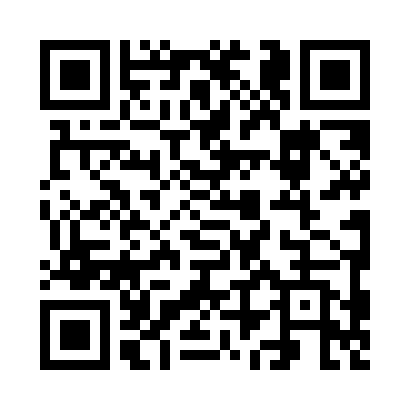 Prayer times for Irmamajor, HungaryWed 1 May 2024 - Fri 31 May 2024High Latitude Method: Midnight RulePrayer Calculation Method: Muslim World LeagueAsar Calculation Method: HanafiPrayer times provided by https://www.salahtimes.comDateDayFajrSunriseDhuhrAsrMaghribIsha1Wed3:325:3512:465:487:599:542Thu3:295:3312:465:498:009:563Fri3:275:3212:465:508:019:584Sat3:245:3012:465:508:0310:005Sun3:225:2912:465:518:0410:026Mon3:205:2712:465:528:0510:047Tue3:175:2612:465:538:0710:068Wed3:155:2412:465:548:0810:089Thu3:135:2312:465:548:0910:1110Fri3:105:2212:465:558:1010:1311Sat3:085:2012:465:568:1210:1512Sun3:065:1912:465:578:1310:1713Mon3:035:1812:465:578:1410:1914Tue3:015:1612:465:588:1510:2115Wed2:595:1512:465:598:1710:2316Thu2:575:1412:465:598:1810:2617Fri2:545:1312:466:008:1910:2818Sat2:525:1212:466:018:2010:3019Sun2:505:1112:466:028:2110:3220Mon2:485:1012:466:028:2310:3421Tue2:465:0912:466:038:2410:3622Wed2:435:0812:466:048:2510:3823Thu2:415:0712:466:048:2610:4024Fri2:395:0612:466:058:2710:4225Sat2:375:0512:466:058:2810:4426Sun2:355:0412:466:068:2910:4627Mon2:335:0312:476:078:3010:4828Tue2:315:0312:476:078:3110:5029Wed2:295:0212:476:088:3210:5230Thu2:285:0112:476:088:3310:5431Fri2:265:0112:476:098:3410:56